FOR IMMEDIATE RELEASEAPRIL 30, 2021HAYLEY KIYOKO RETURNS WITH NEW SINGLE “FOUND MY FRIENDS”GROUNDBREAKING POP STAR SHARES EAGERLY AWAITED NEW SINGLE AND OFFICIAL VIDEOPOWERFUL ANTHEM OF SELF-RELIANCE ARRIVES ALONGSIDE SELF-DIRECTEDMUSIC VIDEO SHOT ON FILM AT LA’S HISTORIC MILLENNIUM BILTMORE HOTEL LISTEN HERE | WATCH HERE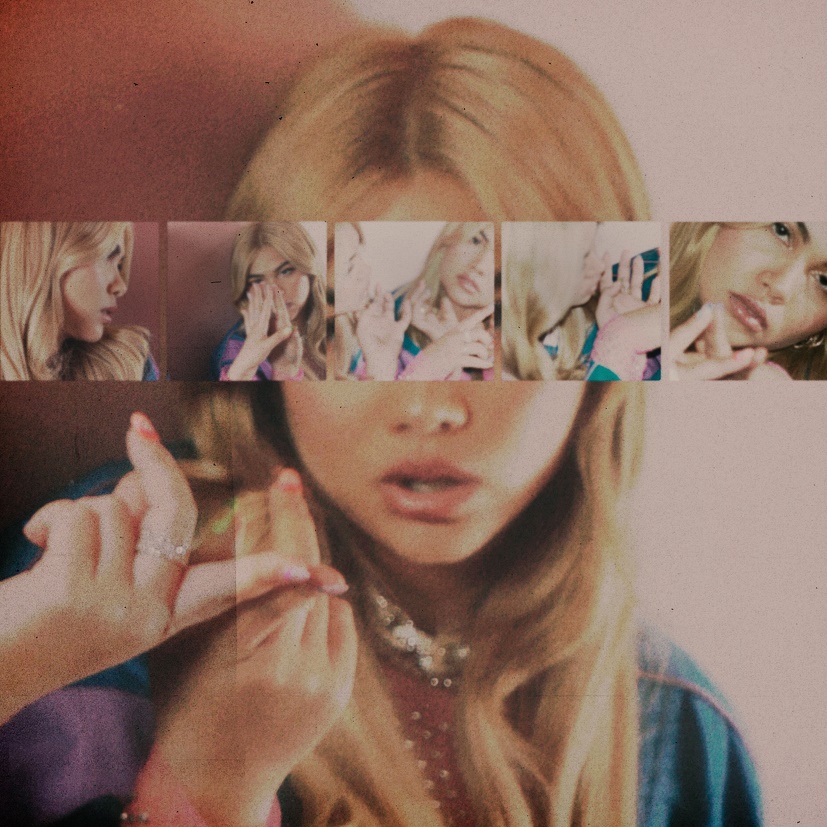 (Download High Res Artwork // Photo Credit: Trevor Flores)Trailblazing pop star Hayley Kiyoko has unveiled her highly anticipated new single “Found My Friends,” available now via Atlantic Records at all DSPs and streaming services. Co-produced by Hayley, Danja (Britney Spears, Justin Timberlake) and frequent collaborators, Pat Morrissey and Kill Dave, the powerful anthem of self-reliance is joined by a self-directed video shot on 16mm film at LA’s historic Millennium Biltmore Hotel. Embodying the song’s message and featuring incredible choreography, the visual chronicles the challenging journey of finding friendship within yourself. Watch now at Hayley’s official YouTube channel HERE.“‘Found My Friends’ is a song I wrote during a challenging time when I realized instead of being my own worst enemy, I could actually be my own best friend,” says Hayley. “It's about discovering and nurturing a strong friendship with yourself. This song resonates even more so now with everyone experiencing isolation in quarantine, when we still somehow find the resilience to connect with one another and find comfort in each other.”

“The video concept for ‘Found My Friends’ was to capture a moment of being fully present in the moment and working through a feeling. Whether it's excitement, joy, or fear – it's about taking control and owning it. Color is always a huge inspiration and so it was truly a dream come true to have the opportunity to shoot this video entirely on film. Shooting on film captures color differently than digital but can be a very challenging process because the lighting has to be perfect, the number of takes is limited, and you can't see the true outcome until you are in the editing room. I am so grateful for our crew who worked hard to pull it all off, especially while still following all the CDC Covid protocol to keep everyone safe on set. I hope when people watch ‘Found My Friends’ they share the same feelings of liberation that I felt when shooting it.”Kiyoko has become one of the most celebrated pop artists since releasing 2018’s landmark debut album EXPECTATIONS, which according to Rolling Stone, placed her “at the forefront of an unapologetically queer pop movement.” In #20GAYTEEN, Kiyoko was nominated for two VMAs where she performed “Curious” and won Push Artist Of The Year. Since her 2015 debut, Hayley has amassed over 780 million global streams, over 2.1 million YouTube subscribers and has accrued over 730 million lifetime YouTube views, in addition to selling out numerous venues across the country and abroad on her previous headline tour. Lauded as one of “The 21st Century's Most Influential Women Musicians” by NPR among other milestones, Hayley continues to impact and inspire her community. Through her honest storytelling and lyricism, she encourages hope as her resounding message, showcased on her collection of songs, I’M TOO SENSITIVE FOR THIS SHIT, which arrived in early 2020.Earlier this year, Hayley launched her gender-inclusive fragrance, “HUE,” available to order now at huebyhayley.com. An audacious scent designed as an expression of liberation, freedom, and self-empowerment, “HUE” has received coverage from a variety of high-profile publications including Vogue, Allure, NYLON, Teen Vogue, Glamour, Cosmopolitan, PAPER and more. As an artist determined to create a safe space for the LGBTQ+ community throughout her body of work, it was imperative that Kiyoko’s first fragrance embody that same spirit of acceptance and inclusivity. 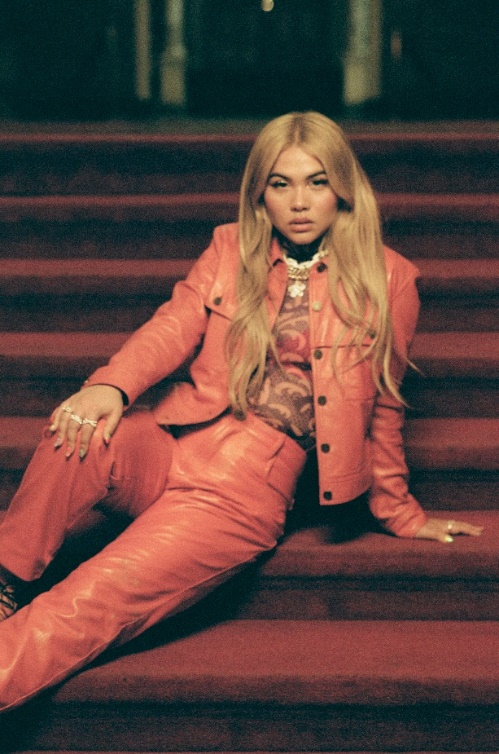 (Download High Res Press Photos // Photo Credit: Trevor Flores)CONNECT WITH HAYLEY KIYOKO:WEBSITE | FACEBOOK | TWITTER | INSTAGRAM | YOUTUBE | PRESS ASSETSPRESS CONTACT:Andrew George / Atlantic Recordsandrew.george@atlanticrecords.com